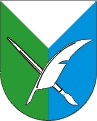 Občina Gorenja vas – Poljane, Poljanska cesta 87, 4224 Gorenja vas, tel.: 04/51-83-100, faks: 04/51-83-101VLOGA NA JAVNI RAZPIS ZA SOFINANCIRANJE IZVEN ŠOLSKIH PROGRAMOV IN PROJEKTOV OSNOVNOŠOLCEV V OBČINI GORENJA VAS – POLJANE V LETU 2017I. Osnovni podatki o vlagateljuPolni naziv vlagatelja : Naslov/sedež (naslov lokalne enote): E-mail: Spletna stran: Matična številka vlagatelja: Davčna številka vlagatelja: Številka transakcijskega računa: ki je odprt pri: Odgovorna oseba vlagatelja:Ime in priimek ter funkcija odgovorne osebe: Naslov:Telefon:					E-mail: IZJAVA:Pod kazensko in materialno odgovornostjo izjavljamo, da proti nam ni bila izdana pravnomočna sodna ali upravna odločba, s katero bi nam bilo prepovedano opravljati dejavnost, ki je predmet javnega razpisa.S podpisom in žigom na tej izjavi potrjujemo, da sprejemamo pogoje in merila, navedene v javnem razpisu in pripadajoči razpisni dokumentaciji, ter da so vse navedbe v vlogi resnične in ustrezajo dejanskemu stanju, vse priložene fotokopije pa ustrezajo originalom.Zagotovljene imamo materialne, prostorske, kadrovske in organizacijske pogoje za uresničevanje načrtovanih programov/projektov. Dejavnost opravljamo na neprofitni osnovi. Programa oz. projekta v razpisanem letu nimamo financiranega iz proračuna občine v okviru posebnih ali drugih proračunskih postavk ali preko katerega drugega razpisa občine. Soglašamo s preverjanjem namenske porabe odobrenih proračunskih sredstev Občine Gorenja vas – Poljane. Podpis odgovorne osebe:                                                 Žig pravne osebe:Datum:Pravno – organizacijska oblika (obkroži):društvo	           zasebni zavod	   	javni zavod	          drugo:__________  Število članov/udeležencev v programih, projektih:_________________________________________________Število članov/udeležencev s stalnim prebivališčem v Občini Gorenja vas – Poljane, ki so vključeni v programe/projekte: ______________________________________________________________________   Leto ustanovitve organizacije: ______________________________________________ II. Obvezne prilogeseznam članov/udeležencev, iz katerega je razvidno tudi prebivališče in starost, dokazilo o statusu organizacije (odločba o vpisu v register in druga dokazila…),III. Podatki o programu/projektu (V primeru, da vlagatelj prijavlja več programov/projektov, mora biti vsaka prijava poslana na svojem obrazcu.) NAZIV PROJEKTA/PROGRAMA :Čas izvedbe projekta :od                          do                             Kraj izvedbe projekta:Ime in priimek vodje projekta:Tel.:                                                       e-mail:IV. Vsebinski del programa/projekta Na kratko predstavite program/projekt in njegov potek: Trajanje projekta (opišite efektivne dni projekta, dopišite datume): Opredelite osnovne namene in cilje programa/projekta: Opredelite ciljno skupino uporabnikov, ki jim je program/projekt namenjen (predšolski otroci, osnovnošolci, starost uporabnikov…): Število vključenih udeležencev v program/projekt:Število vključenih udeležencev v program/projekt iz Občine Gorenja vas-Poljane: _______________________________________________________________________Izvajalci programa/projekta (ime in priimek, navedba dela oz. vloga v programu/projektu, usposobljenost, delovne izkušnje, način dela: redno zaposlen, delo po pogodbi, prostovoljec, drugo…): Opišite metode in način dela: Opišite način sodelovanja prostovoljcev v programu/projekt  in navedite število prostovoljcev: Aktivno sodelovanje udeležencev (opišite način in obseg sodelovanja mladih pri pripravi in izvedbi programa/projekta): Navedite reference oz. opišite dosedanje delo: V. Financiranje programa/projekta ODHODKI:*Stroški dela: _______________________________________________________ Stroški prostorov, opreme, materiala: ___________________________________ Stroški administracije: _______________________________________________ Potni stroški: ______________________________________________________ Drugi stroški (navedite kateri): _________________________________________________________________ _________________________________________________________________ Skupaj odhodki: _____________________________________________ PRIHODKI:*Sredstva občinskega proračuna: _______________________________________ Prispevki uporabnikov: _______________________________________________ Lastna sredstva: ___________________________________________________Sponzorska sredstva: _______________________________________________ Drugi viri (navedite kateri): __________________________________________ _________________________________________________________________ Prihodki skupaj: _____________________________________________ *Zneski morajo biti izraženi v evrih. Znesek prihodkov se mora ujemati z zneskom odhodkov! Pričakovano sofinanciranje s strani Občine Gorenja vas – Poljane: Znesek: _________________ Delež: ___________________Opombe: Kraj in datum: __________________     Žig 			Podpis odgovorne osebe:  									_____________________ 